MARK A. GARCIA7403 CREEKBLUFF DR. AUSTIN, TX 78750MOBILE: 512-553-2524 ~ CONTACT ME at 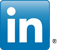 CLOUD ENGINEERING • TALENT DEVELOPMENT • SECURITY COMPLIANCEVICE PRESIDENT OF TECHNOLOGY AND ENGINEERINGA Senior Management Leader with 19 years of experience in conceptualizing, architecting, and leading world class application platforms and infrastructures.  Successful leadership and management of critical and high revenue generating SaaS, IaaS, and PaaS environments involving a complex and diverse range of storage, security, operating systems, and networking technologies. Expertise in process improvement and agile software development life cycles.  Highly focused in capacity planning, infrastructure design, architectural scalability, and datacenter management for Global Enterprises.  Extremely analytical and data driven in executing on vision and direction for improving organizational health and establishing a cohesive team.Responsible for all capacity planning efforts supporting Dell Technologies internal businesses.Responsible for the Product Design and Engineering Development group of our Ruby on Rails, AWS Scaled & RDS backed platformReleased 2 new products - Accounts Payable Automated Invoicing and Request for Quote (in AWS) within 6 months contributing to 24% increase quarterly revenue, forecasting 41% increase EOYLead the data architecture strategy, meshing AWS - Data Lake, Lambda Serverless, Gateway, Athena, and Kinesis orchestrationFeatured in Built-In Austin – Beyond the technical:  The traits that help engineers at 5 Austin companies succeedReported directly to the CEO, 12 direct reportsManage Gateway Services dev squad of 20 individuals, supporting of our virtual routing appliance and gateway service offerings.Responsible for managing the architecture, and support models for new gateway offerings within a PHP, React and Oracle ecosystem.Orchestrated evaluation of multi-vendor evaluation for routing appliance engine.Architected vendor release cycle to provide path for new OS releases for routing appliances.Directed EU, GDPR, and ITAR compliance across gateway services platform.Developed and Supported $12MM+/yr ongoing gateway services for over 6k routing appliances deployed in IBM Cloud.Oversee Engineering & Technical Operations team of 53 individuals across 3 countries, responsible for delivering our Java platform.Architect of SaaS infrastructure and deployment across 8 datacenters globally across AWS, Azure, Softlayer.Director of DevOps and Systems Engineering, managing infrastructure and DevOps tool pipeline across AWS, Azure, and Softlayer.Responsible for developing and manage operational budgets.Successfully US and EU security compliance, meeting regulatory requirementsDevelop and execute organizational staffing model, to scale based on distributed workloads from customers.Delivered 16+ new fortune 500 clients generating total contracts valued at $200MM+ for FY16.Established the first IT Program Management Office at HomeAway.Directed key governance initiatives across the Global Technology team, supporting 750k+ vacation rental properties.Accountable for managing Capital and Expense Budget involving 4 datacenters and 22 offices spanning 8 countries.Forecasted costs based on growth, strategic projects, and infrastructure consolidation.Oversaw the office infrastructure build-outs and remodels for 6 offices.Directed the procurement functions for all hardware and software assets, as well as costs for subscription and maintenance, including datacenters and all telecommunications.Directed the operations engineering and infrastructure team, operating within AWS and multiple private hosting DCs, delivering 17MM+ unique visitors a month.Oversaw the infrastructure of 150+ servers designed to capture, qualify, and route consumer data, in order to maximize profit margins, generating $110M+ revenue per year.Lead initiative to attain 99.98% uptime and implement business continuity initiatives – including upgrading OLAP and ETL data warehouses.Responsible for maintaining all production and development systems; a mix of IIS, Apache, MySQL, and SQL Server.Directed the engineering and infrastructure operations for Bing Travel - Bing.com.Successfully scaled and supported over 20.5MM+ unique visitors.Supervised team of system engineers, datacenter managers, and vendors within Auto-pilot (aka Azure)Oversaw the architecture of 1,300 servers powering the web and business logic tiers, and Oracle/MySQL databases.Accountable for application refactoring efforts to reduce COGS by improving server utilizations and reliability goals, meeting 99.999.Designed and supervised release management processes, improving efficiency and reducing time to mitigate and recovery events.Envisioned, prototyped, and scaled out the first airfare prediction website to provide traveling customers information on when to buy.Directed the infrastructure build-out fueling the processing of over 360 billion price observations.Executed on launching into full scale production datacenters our experimental pipelines and data mining operations.Architected and managed our compute grids aggregating over 40 TB of data.Oversaw logistics to stay within our $2.5M budget and 2 ½ year timeline.Engineered and outsourced all provisioned network connectivity requirements, both long haul DS3 circuits and dark fiber QMOE datacenter interconnects.Secured and managed monetarily favorable service contracts for both licensing and technical support for our hardware, circuits, datacenter footprints, corporate telecom, and office leasing.Transformed and led a newly formed eBusiness Support group - The Solutions Support Team.Architected a managed service portfolio to our internal Business Solution Partners (BSP), providing integration and support services.Champion and liaison for the Enterprise Change Management (CM) Governing Board and key contributorDirected the training of the 100+ person department on CM processes and policies.Oversaw the review and approval process for all changes to production, ensuring documentation and implementation details met established standards.Supervised the technology efforts for each BSP rolled under our support umbrella.Supervised the support of the banks Bluecoat Web Proxy infrastructure and F5 BigIP Load Balancing infrastructure.AREAS OF EXPERTISE∞  Design Thinking Strategist∞  DevOps and Release Lifecycle∞  Customer Success Focus∞  MySQL and Oracle Expertise∞  Private/Public Cloud Expert 
∞  Enterprise Resource Planning∞  AWS and Azure Architect∞  Big Data and Serverless∞  Business Continuity Planning∞  Process and Efficiency Expert∞  Team Building and Development∞  Budget ForecastingPROFESSIONAL EXPERIENCEDirector IT Infrastructure, Capacity PlanningDell Technologies, Austin, TX December 2019 – PresentHead of Engineering and Professional ServicesSourceDay, Austin, TX August 2018 – September 2019Senior Manager Development IT Architecture Network Services IBM Cloud PlatformIBM – Watson and Cloud Platform, Austin, TX June 2017 – August 2018Director of Cloud Operations/Chief Delivery Architect – Delivery and Customer SuccessIBM – GTS Cloud Brokerage Service, Austin, TX (formerly Gravitant) April 2013 – June 2017Senior Manager Technical PMO / IT ArchitectureHomeAway, Austin, TX October 2012 – February 2013Director of Online OperationsAll Web Leads, Austin, TX December 2011 – August 2012Sr. Engineering Development LeadMicrosoft (Bing - Travel), Austin, TX May 2008 – December 2011Director of Engineering Operations and Principal Infrastructure Architect Farecast, Inc., Seattle, WA (acquired by Microsoft) November 2004 – May 2008Technology ManagerWashington Mutual Bank (Solutions Support), Seattle, WAJuly 2003 – Oct 2004Systems Network ManagerNewSof Group,  Seattle, WA2002 – 2003Lead Systems EngineerInfoSpace, Bellevue, WA (acquired Go2Net in 2000)1999 – 2001Education/CertificationsWestern Governors UniversityBS in Business IT Management (in progress) 2017 – PresentIBM Enterprise Design Thinking Practitionerhttps://www.youracclaim.com/badges/78f890e2-92f5-4d15-9e83-6178025f18d3 2017IBM Mentorhttps://www.youracclaim.com/badges/52f60a85-4fc9-468c-86f2-95c79701a6fc 2018Binghamton UniversityChemistry and Philosophy (partial coursework) 1994 – 1997